Об определении пороговых значений дохода, приходящегося на каждого члена семьи или одиноко проживающего гражданина, и стоимости имущества, находящегося в собственности членов семьи или одиноко проживающего гражданина и подлежащего налогообложению на 2023 год в новой редакцииВ соответствии Жилищным кодексом Российской Федерации, Законом Республики Татарстан от 13 июля 2007 года № 31-ЗРТ "О реализации прав граждан на предоставление им жилых помещений государственного жилищного фонда Республики Татарстан и муниципального жилищного фонда по договорам социального найма", Методикой определения пороговых значений дохода, приходящегося на каждого члена семьи или одиноко проживающего гражданина, и стоимости имущества, находящегося в собственности членов семьи или одиноко проживающего гражданина и подлежащего налогообложению, Постановлением исполнительного комитета Мамадышского муниципального района от 05.05.2021 №159 «Об учетной норме площади жилого помещения и норме предоставления площади жилого помещения по договору социального найма в Мамадышском муниципальном районе Республики Татарстан», Постановлением исполнительного комитета Мамадышского муниципального района от 27.02.2023 №82 «Об утверждении норматива стоимости 1 кв.м. общей площади жилья по Мамадышскому муниципальному району на I квартал 2023 года»  с оценкой НП  «Союз оценщиков Республики Татарстан» №20 от 31.01.2023 г. «Об определении диапазона цен», Исполнительный комитет Мамадышского муниципального района Республики Татарстан п о с т а н о в л я е т:1. Установить следующие пороговые значения для принятия решения о признании граждан малоимущими на 2023 год:1.1. порог стоимости имущества, находящегося в собственности членов семьи (одиноко проживающего гражданина) и подлежащего налогообложению:- для одиноко проживающего человека – 558 000 рублей;- для семьи из двух человек – 1 116 000 рублей;- для семьи из трех человек – 1 674 000 рублей;- для семьи из четырех человек – 2 232 000 рублей;- для семьи из пяти человек – 2 790 000 рублей;- для семьи из шести человек – 3 348 000 рублей;- для семьи из семи человек – 3 906 000 рублей;- для семьи из восьми человек – 4 464 000 рублей;           1.2. размер среднемесячного совокупного дохода, приходящегося на каждого члена семьи: 15626,19 рублей.2. Сектору по учету и распределению жилья отдела инфраструктурного развития Исполнительного комитета Мамадышского муниципального района использовать максимальные пороговые показатели, указанные в настоящем постановлении, при постановке на учет нуждающихся в улучшении жилищных условий.3. Опубликовать настоящее постановление на Официальном портале правовой информации Республики Татарстан (http:pravo.tatarstan.ru) и на официальном сайте Мамадышского муниципального района.4. Контроль за исполнением настоящего постановления оставляю за собой.И.о.руководителя                                                                                      Р.М.НикифоровПриложение к постановлению  Исполнительного комитета Мамадышского муниципального районаРеспублики Татарстан  «21»  03     2023 года  № 109МЕТОДИКАопределения пороговых значений дохода, приходящегося на каждого члена семьи или одиноко проживающего гражданина, и стоимости имущества, находящегося в собственности членов семьи или одиноко проживающего гражданина и подлежащего налогообложению на 2023 год1. Расчетный показатель рыночной стоимости приобретения жилых помещений по норме предоставления жилых помещений муниципального жилищного фонда по договорам социального найма (далее - расчетный показатель) рассчитывается по формуле:СЖ = НП x РС x РЦ, гдеСЖ - расчетный показатель рыночной стоимости приобретения жилого помещения по норме предоставления жилого помещения по договору социального найма;НП - норма предоставления жилого помещения на одного члена семьи в данном муниципальном образовании;РС - количество членов семьи;РЦ - средняя расчетная рыночная цена одного квадратного метра площади жилого помещения, соответствующего средним условиям данного муниципального образования и обеспеченности коммунальными услугами, не превышающая среднюю рыночную стоимость одного квадратного метра общей площади, определенную соответствующим федеральным органом исполнительной власти для расчета безвозмездных субсидий на приобретение жилого помещения в Республике Татарстан. В соответствии с письмом НП «Союз оценщиков Республики    Татарстан» № 20 от 31.01.2023 г. «Об определении диапазона цен», средняя рыночная стоимость одного квадратного метра общей площади жилого помещения по Мамадышскому муниципальному району на 2023 год, составляет 31 000 рублей.а) для одиноко проживающего гражданина:СЖ = 31000 х 18 = 558 000 рублейб) на семью из двух человек:СЖ = 31000 х 36 = 1 116 000 рублейв) на семью из трех человек:СЖ = 31000 х 18 х 3 = 1 674 000 рублейг) на семью из четырех человек:СЖ = 31000 х 18 х 4 = 2 232 000 рублейд) на семью из пяти человек:СЖ = 31000 х 18 х 5 = 2 790 000 рублейе) на семью из шести человек:СЖ = 31000 х 18 х 6 = 3 348 000 рублейж) на семью из семи человек:СЖ = 31000 х 18 х 7 = 3 906 000 рублей3) на семью из восьми человек:СЖ = 31000 х 18 х 8 =4 464 000 рублей2. Пороговое значение размера среднемесячного совокупного дохода, приходящегося на каждого члена семьи гражданина:ПД = 0,7 x СЖ x ПС / (1 - (1 + ПС) -КП ) / (0,3 x РС), гдеПД - пороговое значение среднемесячного совокупного дохода, приходящегося на каждого члена семьи и необходимого для получения ипотечного кредита в банке на текущих условиях для приобретения жилого помещения по расчетной стоимости СЖ;СЖ - расчетный показатель рыночной стоимости приобретения жилого помещения по норме предоставления жилого помещения по договору социального найма;ПС - процентная ставка по кредиту за месяц (десятичная дробь), (по информации из открытых источников коммерческих кредитных организаций) 12 %  в год, то есть 12/12/100 в месяц = 0,01 в месяц);КП - общее число платежей по кредиту за весь срок кредита (количество месяцев);РС - количество членов семьи;0,7 - соотношение суммы кредита и стоимости квартиры;0,3 - соотношение платежа по кредиту с совокупным семейным месячным доходом.Расчетпорогового значения дохода, приходящегосяна каждого члена семьи или одинокопроживающего гражданина                                                                                                                                   Табл. №1Расчет порогового значения дохода, приходящегося на каждого члена семьи или одиноко проживающего гражданина1. Для одиноко проживающего человека:ПД = 0,7 х СЖ х ПС / (1- (1 + ПС) - КП) / (0,3 х PC) = 0,7 х 558 000 х 0,01 / (1 -1/1,01180)  / (0,3 х 1) = 3 906/1-0,16678/0,3 = 3 906/0,8332166/0,3 = 15626,191. Для двух проживающего человека:ПД = 0,7 х СЖ х ПС / (1- (1 + ПС) - КП) / (0,3 х PC) = 0,7 х 1 116 000 х 0,01 / (1 -1/1,01180)  / (0,3 х 1) = 7 812/1-0,16678/0,3 = 7 812/0,8332166/0,6 = 15626,193. На семью из трех человек и более:ПД = 0,7 х СЖ х ПС / (1- (1 + ПС)-кп) / (0,3 х PC) = 0,7 х 1 674 000 х0,01 / (1 -1/1,01180) / (0,3 х 3) = 11 718/1-0,16678/0,9 = 11718/0,8332166/0,9= 15626,19ИСПОЛНИТЕЛЬНЫЙ КОМИТЕТ МАМАДЫШСКОГО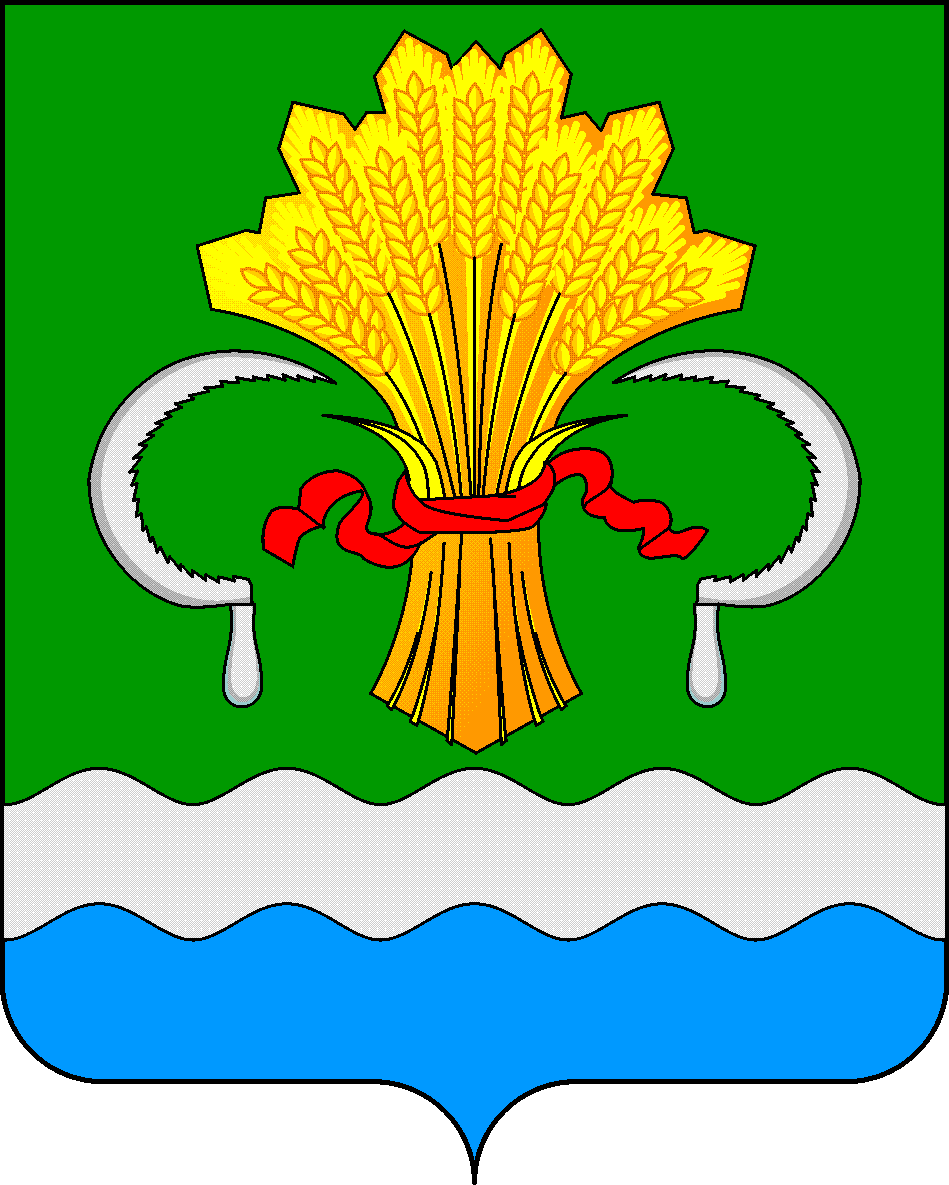 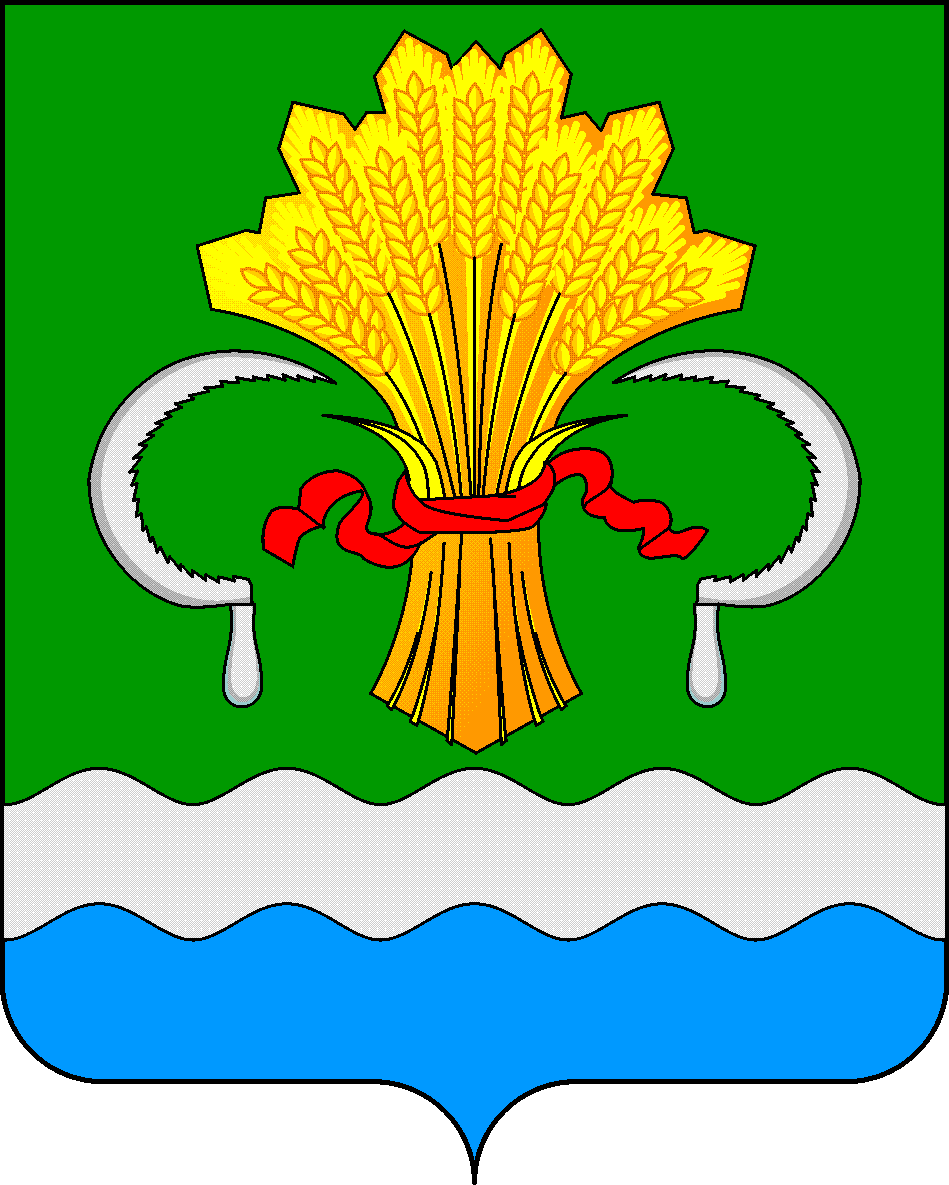  МУНИЦИПАЛЬНОГО РАЙОНА РЕСПУБЛИКИ ТАТАРСТАНул.М.Джалиля, д.23/33, г. Мамадыш, Республика Татарстан, 422190ТАТАРСТАН РЕСПУБЛИКАСЫНЫҢМАМАДЫШ МУНИЦИПАЛЬ РАЙОНЫНЫҢ БАШКАРМА КОМИТЕТЫМ.Җәлил ур, 23/33 й., Мамадыш ш., Татарстан Республикасы, 422190     Тел.: (85563) 3-15-00, 3-31-00, факс 3-22-21, e-mail: mamadysh.ikrayona@tatar.ru, www.mamadysh.tatarstan.ru     Тел.: (85563) 3-15-00, 3-31-00, факс 3-22-21, e-mail: mamadysh.ikrayona@tatar.ru, www.mamadysh.tatarstan.ru     Тел.: (85563) 3-15-00, 3-31-00, факс 3-22-21, e-mail: mamadysh.ikrayona@tatar.ru, www.mamadysh.tatarstan.ru    Постановление№ 109    Постановление№ 109                    Карарот «21»    03            2023 г.НП - норма жилого помещения (кв. м)СЖ - рыночная стоимость приобретения жилого помещения (СЖ = РС x РЦ x НП) (руб.)РС - количество членов семьи (чел.)РЦ - рыночная цена 1 кв. м жилого помещения (руб.)ПС - процентная ставка по кредиту за месяц, %КП - общее число платежей по кредиту (месяц)Соотношение суммы кредита и стоимости квартирыСоотношение платежа по кредиту с совокупным месячным доходомПороговое значение дохода (руб.) (на человека)123456783100012/12/100=0,011800,70,3185580001310000,011800,70,315626,193611160002310000,011800,70,615626,195416740003310000,011800,70,915626,197222320004310000,011800,71,215626,199027900005310000,011800,71,515626,1910833480006310000,011800,71,815626,1912639060007310000,011800,72,115626,1914444640008310000,011800,72,415626,19